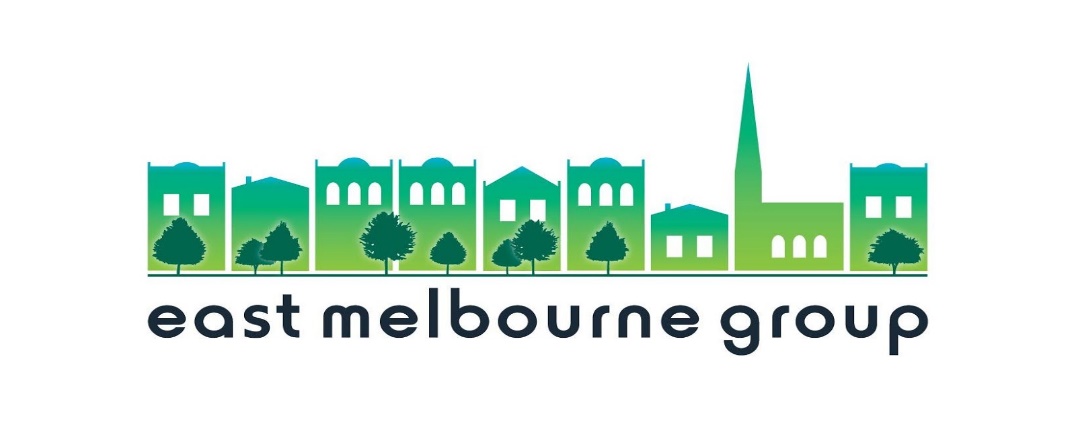 Anzac Eve ConcertSongs of Peace and WarAn evening of music and song performed by John LidgerwoodHoly Trinity Anglican Church │ 193 Hotham StreetWednesday 24th April │ 7.30 pm – 9.00pm The program includes a music quiz and refreshments Reply:Email: admin@emg.org.au                                                                      4. Fax: 9415 7570Mail: 152 Powlett Street, East Melbourne                                               5. Phone: Call Carolyn @ EMG 9415 7570In person: Post through the door at ‘The Hut’                                            (Tuesday or Friday afternoons)(red brick building at cnr Albert and Powlett St)I/we would like to attend the EMG Anzac Eve Concert for ____ Members @ $35pp  & ____ guests  @ $45pp, and for ____ Members under 40 @ $25pp and ____ guests under 40 @ $35pp.I/we would like to attend the EMG Anzac Eve Concert for ____ Members @ $35pp  & ____ guests  @ $45pp, and for ____ Members under 40 @ $25pp and ____ guests under 40 @ $35pp.I/we would like to attend the EMG Anzac Eve Concert for ____ Members @ $35pp  & ____ guests  @ $45pp, and for ____ Members under 40 @ $25pp and ____ guests under 40 @ $35pp.I/we would like to attend the EMG Anzac Eve Concert for ____ Members @ $35pp  & ____ guests  @ $45pp, and for ____ Members under 40 @ $25pp and ____ guests under 40 @ $35pp.I/we would like to attend the EMG Anzac Eve Concert for ____ Members @ $35pp  & ____ guests  @ $45pp, and for ____ Members under 40 @ $25pp and ____ guests under 40 @ $35pp.I/we would like to attend the EMG Anzac Eve Concert for ____ Members @ $35pp  & ____ guests  @ $45pp, and for ____ Members under 40 @ $25pp and ____ guests under 40 @ $35pp.I/we would like to attend the EMG Anzac Eve Concert for ____ Members @ $35pp  & ____ guests  @ $45pp, and for ____ Members under 40 @ $25pp and ____ guests under 40 @ $35pp.I/we would like to attend the EMG Anzac Eve Concert for ____ Members @ $35pp  & ____ guests  @ $45pp, and for ____ Members under 40 @ $25pp and ____ guests under 40 @ $35pp.I/we would like to attend the EMG Anzac Eve Concert for ____ Members @ $35pp  & ____ guests  @ $45pp, and for ____ Members under 40 @ $25pp and ____ guests under 40 @ $35pp.I/we would like to attend the EMG Anzac Eve Concert for ____ Members @ $35pp  & ____ guests  @ $45pp, and for ____ Members under 40 @ $25pp and ____ guests under 40 @ $35pp.I/we would like to attend the EMG Anzac Eve Concert for ____ Members @ $35pp  & ____ guests  @ $45pp, and for ____ Members under 40 @ $25pp and ____ guests under 40 @ $35pp.I/we would like to attend the EMG Anzac Eve Concert for ____ Members @ $35pp  & ____ guests  @ $45pp, and for ____ Members under 40 @ $25pp and ____ guests under 40 @ $35pp.Name 1:Name 1:Name 1:Name 2:Name 2:Name 2:Name 3:Name 3:Name 3:Name 4:Name 4:Name 4:Phone:Phone:Phone:Email:Email:I/we are unable to attend, but please accept my/our donation for $ ________I/we are unable to attend, but please accept my/our donation for $ ________I/we are unable to attend, but please accept my/our donation for $ ________I/we are unable to attend, but please accept my/our donation for $ ________I/we are unable to attend, but please accept my/our donation for $ ________I/we are unable to attend, but please accept my/our donation for $ ________I/we are unable to attend, but please accept my/our donation for $ ________I/we are unable to attend, but please accept my/our donation for $ ________I/we are unable to attend, but please accept my/our donation for $ ________I/we are unable to attend, but please accept my/our donation for $ ________I/we are unable to attend, but please accept my/our donation for $ ________I/we are unable to attend, but please accept my/our donation for $ ________Please select payment option:Please select payment option:Please select payment option:Please select payment option:Please select payment option:Please select payment option:Please select payment option:Please select payment option:Please select payment option:Please select payment option:Please select payment option:Please select payment option:Cheque enclosed for $________Cheque enclosed for $________Cheque enclosed for $________Cheque enclosed for $________Cheque enclosed for $________Cheque enclosed for $________Cheque enclosed for $________Cheque enclosed for $________Cheque enclosed for $________Cheque enclosed for $________Bank Transfer Bank Transfer Bank Transfer Bank Transfer Bank Transfer Bank Transfer Bank Transfer Bank Transfer Bank Transfer Bank Transfer To: The East Melbourne Group BSB 083184  Account No 795880426To: The East Melbourne Group BSB 083184  Account No 795880426To: The East Melbourne Group BSB 083184  Account No 795880426To: The East Melbourne Group BSB 083184  Account No 795880426To: The East Melbourne Group BSB 083184  Account No 795880426To: The East Melbourne Group BSB 083184  Account No 795880426To: The East Melbourne Group BSB 083184  Account No 795880426To: The East Melbourne Group BSB 083184  Account No 795880426To: The East Melbourne Group BSB 083184  Account No 795880426To: The East Melbourne Group BSB 083184  Account No 795880426Date of transfer:Date of transfer:____  /____  / 2019____  /____  / 2019____  /____  / 2019____  /____  / 2019____  /____  / 2019____  /____  / 2019____  /____  / 2019____  /____  / 2019Please include the name used on the booking form on the bank transferPlease include the name used on the booking form on the bank transferPlease include the name used on the booking form on the bank transferPlease include the name used on the booking form on the bank transferPlease include the name used on the booking form on the bank transferPlease include the name used on the booking form on the bank transferPlease include the name used on the booking form on the bank transferPlease include the name used on the booking form on the bank transferPlease include the name used on the booking form on the bank transferPlease include the name used on the booking form on the bank transferCredit CardCredit CardCredit CardMastercardMastercardVisaVisaVisaCard number:Card number:Card number:Card number:Expiry Date:         /Name on card:Name on card:Name on card:Name on card:Cardholder signature:Cardholder signature:Cardholder signature:Cardholder signature: